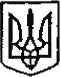 Суворовська загальноосвітня школа І-ІІІ ступенівТульчинської міської ради Вінницької областіНАКАЗ 31 травня 2019 року                                                                                                            №85-оПро зарахування  учнів до 5 класу		Згідно Закону  України «Про освіту», «Порядку зарахування, відрахування та переведення учнів до державних та комунальних закладів освіти для здобуття повної загальної середньої освіти» затвердженого наказом МОН України №367 від 16.04.2018 року, на підставі річного оцінювання учнів 4 класу та рішення педагогічної ради школи (№7 від 31.05.2019 року),НАКАЗУЮ:Зарахувати до 5 класу з 1 червня 2019 року 7 (сім) учнів 4 класу:Заступнику директора з НВР внести відповідні записи до алфавітної книги.до 04.06.2019 року        Даний наказ опублікувати на сайті школи.заступник директора з НВР                        до 05.06.2019 рокуПідстава: заяви  батьків  Директор школи                                                                                                      Г.І.Довгань